ДЕПАРТАМЕНТ ОСВІТИ ТА ГУМАНІТАРНОЇ ПОЛІТИКИ                                                                                                       УПРАВЛІННЯ КУЛЬТУРИ                                                                         ЧЕРКАСЬКА МІСЬКА ЦЕНТРАЛІЗОВАНА БІБЛІОТЕЧНА СИСТЕМА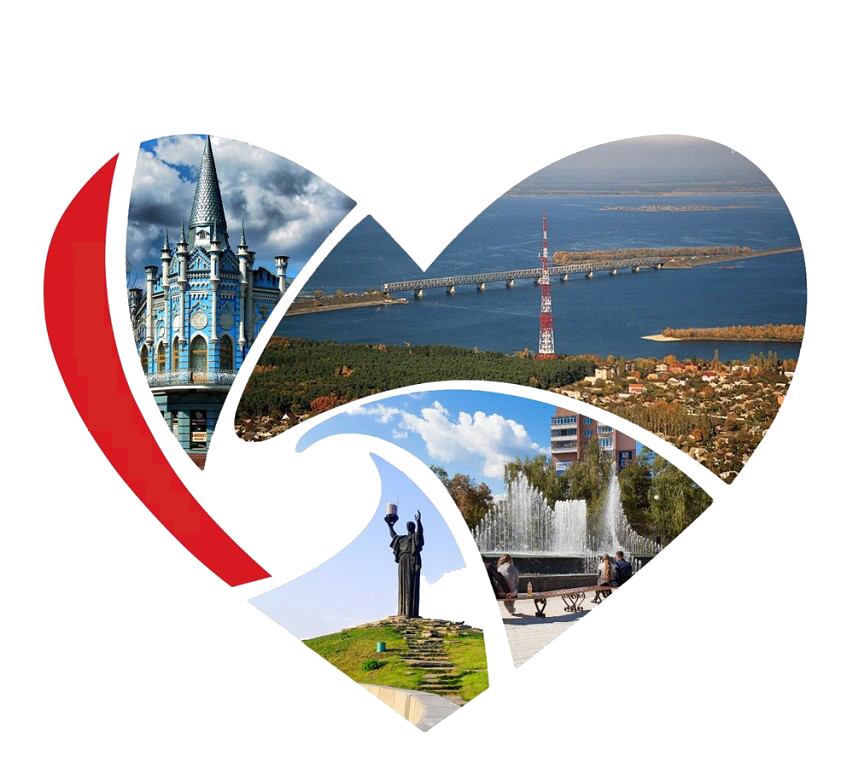 Інформаційний бюлетеньВип. 1ЧЕРКАСИ   2016Калейдоскоп подій міста Черкаси : щоквартальне видання                   / Черкаська міська центральна бібліотека ім. Лесі Українки; уклад. Н.М. Смаглій; опрац. О.В. Гвоздь. – Черкаси, 2016. –  12с.Укладач:		            Н.М. СмаглійОпрацювала:                           О.В. Гвоздь Комп’ютерний набір:		 Н.М. СмаглійВидавець:   ЦМБ ім. Лесі Українки. Черкаси, вул. Хрещатик, 200Інформаційно-бібліографічний відділE-mail   lib-ukr@ukr.netСайт     cbs.ucos.uaШАНОВНІ ЧИТАЧІ!    Ми щиро вдячні за те, що Ви уважно спостерігали за випуском нових видань «Калейдоскоп подій». Дуже приємно відзначити, що ці випуски дають змогу відчути себе активним учасником подій, які відбуваються в рідному місті. Нагадуємо, що випуск  висвітлює історичні сторінки, роботу місцевих органів,  публікації з охорони здоров’я, розвитку культури м. Черкас тощо. Інформаційно-бібліографічний відділ буде вдячний за пропозиції, які отримає від усіх, кого цікавить інформація краєзнавчого змісту.ВЛАДА  ІНФОРМУЄВівчарик, Н. Родини черкаських АТОвців отримали житло: із державного бюджету область на це отримала у 2015 році понад 15 із половиною мільйонів гривень / Н. Вівчарик // Вечірні Черкаси. - 2016. – 6 січ. - С.4.Лісовський, С. Матері-героїні отримали подарунки до свята 8 березня / С. Лісовський // Нова Доба. - 2016. – 10 берез. - С.1.Мартинова, Тетяна. Вийшли на маршрути: на Різдво нові тролейбуси  почали перевозити громадян / Т. Мартинова // Вечірні Черкаси. - 2016. – 16 марта. - С.16.          Новые троллейбусы уже в Черкассах // Акцент. - 2016. –                    6 янв. - С.5.Роговська, Т. Анатолій Бондаренко: «Беру на себе повну відповідальність за виконком та секретаря»: мер Черкас прозвітував про сто днів роботи / Т. Роговська // Вечірні Черкаси. - 2016. –                      23 берез. - С.10.Роговська, Т. Імітація люстрації: [за два роки чинності Закону України про очищення влади на Черкащині люстрували всього 30 осіб] / Т. Роговська // Вечірні Черкаси. - 2016. – 16 берез. - С.16.Роговська, Т. Черкаси вже з новою поліцією: [місто охоронятимуть 256 патрульних поліцейських] / Т. Роговська                        // Вечірні Черкаси. - 2016. – 2 берез. - С.2.      СУБИ поки що не ліквідовуватимуть // Вечірні Черкаси. - 2016. – 2 берез. - С.10.Мартинова, Т. У Черкасах визначилися, на що витратять майже 400 мільйонів гривень: виконком затвердив план соціально-економічного розвитку міста, останнє слово - за депутатами                            / Т. Мартинова // Вечірні Черкаси. - 2016. – 17 лют. - С.10.Мартинова, Тетяна. У Черкасах перезавантажили владу: в обласному центрі обрали новий виконком та заступників мера                      / Т. Мартинова // Вечірні Черкаси. - 2016. – 17 лют. - С.3.Халупінський, С. Черкаська міська рада вже із секретарем: [удруге поспіль її очолив Олександр Радуцький] / С. Халупінський // Вечірні Черкаси. - 2016. – 16 берез. - С.3.           Черкащина спрямувала до бюджету усіх рівнів понад мільярд гривень податків // Нова Доба. - 2016. – 10 берез. - С.10.                  ПЕРЕЙМЕНУВАННЯ  ВУЛИЦЬ ЧЕРКАС           Андрій Кравець: «Черкаські «топонімісти» погарячкували»: топонімічна дискусія // Нова Доба. - 2016. – 21 січ. - С.7.Мартинова, Т. Черкаським вулицям повертають історичні назви: депутати Черкаської міськради перейменували шість вулиць // Вечірні Черкаси. - 2016. – 2 берез. - С.5.Степанов, М. Перейменування вулиць Черкас: поспіхом і всі одразу / М. Степанов // Вечірні Черкаси. - 2016. – 2 берез. - С.5. Юхно, Б. Недокомунізовані: [перейменування 60 черкаських топонімів, 3-й етап] / Б. Юхно // Акцент. - 2016. – 16 марта. - С.4.ОХОРОНА ДОВКІЛЛЯЕкологічне лихо: у Черкасах дніпровська затока потерпає від мулу та стічних вод // Вечірні Черкаси. - 2016. - 2 берез. - С.9.Неочищені стічні води забруднюють Дніпро // Вечірні Черкаси. - 2016. – 23 берез. - С.7.Халупінський, С. Черкасців чекають перебої з водою?                           / С. Халупінський // Вечірні Черкаси. - 2016. – 16 берез. - С.10.ОСВІТА. ОХОРОНА ЗДОРОВ’Я  	Аби не «гуляли»: кількість ліжок у лікарнях Черкащини скоротять // Вечірні Черкаси. - 2016. – 23 берез. - С.7.Балякина, Татьяна. Когда прекратятся поборы в школах и детсадах? Деньги на школы и детсады есть / Т. Балякина                           // Акцент. — 2016. – 17 февр. - С.4.Буевич, Елена. Кто поддержит «солнечных детей?»: Черкассы присоединились к международной акции в поддержку людей с синдромом Дауна / Е. Буевич // Акцент. - 2016. – 16 марта. - С.16.Буевич, Е. Один день в больнице - бесплатно / Е. Буевич                    // Акцент. - 2016. – 2 марта. - С.5.Кого запитати про пільгові ліки? // Погляд Часу. – 14 січ. - С.4. Михайлюк, Вікторія. Непотрібна профтехосвіта?: професійні ліцеї Черкащини опинилися за крок до закриття  / В. Михайлюк                 // Вечірні  Черкаси. - 2016. – 27 січ. - С.7.Сергій Квіт: «У вашого університету є великі перспективи» [ЧДТУ]  // Черкаський край. - 2016. – 16 берез. - С.5.Роговська, Т. Освітянський скандал: у Черкасах сперечалися через передачу Черкаського інституту банківської справи у комунальну власність / Т. Роговська // Вечірні Черкаси. - 2016. –                 2 берез. - С.9.Халупінський, С. У черкаських ПТУ шукатимуть «мертві душі»: учні, не відвідують заклади, здають контрольні і навіть отримують дипломи / С. Халупінський // Вечірні Черкаси. - 2016.- 23 берез. - С.9Хто має право на безкоштовне протезування // Погляд Часу. - 2016. – 4 лют. - С.4.Черкаському Національному Університету імені Богдана Хмельницького-95років: ювілей // Нова Доба. - 2016. – 10 берез. - С.9.Як врятуватися  від наслідків магнітних бур // Погляд Часу. - 2016. – 17 берез. - С.9.ІСТОРИЧНЕ МИНУЛЕКравченко, І. Став колгоспником у 10 років: [останні свідки. Спогади із життя сільського хлопчика] / І. Кравченко // Погляд Часу. - 2016. – 24 берез.- С.11.Майстренко, М. Манеж і сцена 1916 року: про культурні вподобання черкащан століття тому / М. Майстренко // Акцент. - 2016. – 23 марта. - С.9.Осипчук, Ігор. «На колінах би повз на рідну Вкраїну. Та не можна мені...»: [на серпень 1943 року здійснив 283 бойових вильоти] / І. Осипчук // Погляд Часу. - 2016. – 11 лют. – С.3Сноз, Г. «Бої були такими страшними, що мені здавалося, що то є пекло...»: 17 лютого - 72-га річниця з дня Перемоги у Корсунь-Шевченківській битві / Г. Сноз // Погляд Часу. - 2016. –                   18 січ. - С.11.Сноз, Г. «Нас бомбили кожного дня, але ми витримали...»: [учаснику параду Перемоги, жителю села Драбове-Барятинське, що на Черкащині, Феодосію Мірошнику пішов 95-й рік] // Погляд Часу. – 4 лют. - С.11.ШЕВЧЕНКІАНАБалякіна, Т. Такий близький нам всім Шевченко: [в черкаському музеї «Кобзаря» незвична виставка] / Т. Балякіна                    // Акцент. - 2016. – 16 марта. - С.4.Бедринець, Владислав. Славетні кобзарі Черкащини: кобзарство на Черкащині / В. Бедринець // Нова Доба. - 2016. –                      25 лют. - С.8.Мельниченко, В. Пам’ятники Кобзареві на Черкащині:                     9 березня - 202 роки від дня народження Тараса Шевченка // Нова Доба. - 2016. – 10 берез. - С.15.Ми  пробудилися в Шевченкові: вшанування // Уряд. кур’єр. - 2016. – 11 берез. - С.3.Овчаренко, Едуард. І зазеленіє Тарасів суд: 155-річниця повернення Кобзаря на рідну землю / Е. Овчаренко // Слово Просвіти. - 2016. - 24-30 берез. - С.8.Щербина, М. Тарас Шевченко у власних назвах України і світу / М. Щербина // Нова Доба. - 2016. – 10 берез. - С.15.Юхно, Борис. Тарасові континенти: [на Черкащині-понад                   60 пам’ятників видатному поету Т. Г. Шевченку] / Б. Юхно //Акцент. - 2016. – 2 марта. - С.8.                                СПОРТИВНІ ДОСЯГНЕННЯПрийшла пора вирішальних матчів: футзал // Вечірні Черкаси. - 2016. – 24 лют. - С.15.У «Мавп» триває переможна серія: після виїзної перемоги над чемпіоном країни баскетбольна команда зуміла вдома здолати ще одну команду із трійки лідерів // Вечірні Черкаси. - 2016. –                      17  лют. - С.15.Через тренувальні матчі до змістовної гри: футболісти «Черкаського Дніпра» під час свого першого навчально-тренувального збору провели два контрольні матчі й обидва виграли // Вечірні Черкаси. - 2016. – 3 лют. - С.15.Черкащанин у складі «Українських отаманів» здобув історичну перемогу: [боксер Ростислав Архипенко] // Вечірні Черкаси. - 2016. – 2 берез. - С.15.КУЛЬТУРНЕ І МИСТЕЦЬКЕ ЖИТТЯ.ВИДАТНІ ДІЯЧІ КРАЮНікітенко, K. 100 років тому народився народний художник України Данило Нарбут, який був для багатьох некомфортним                     / Л. Нікітенко // Вечірні Черкаси. - 2016. – 27 січ. - С.14.Осипенко, О. Націоналіст із Городища: про славного нащадка роду Гулака-Артемовського // Свобода. - 2016. –                             17-23 берез. - С.7.Писарева, Н. Черкаські жінки відомих чоловіків: незнані сторінки з життя видатних людей / Н. Писарева // Вечірні Черкаси. -2016. – 2 берез. - С.13.У Черкасах відкрили оновлений музей Василя Симоненка                   // Вечірні Черкаси. - 2016. – 6 січ.              Юхно, Борис. Ювілей Майстра: [персональна виставка в обласному художньому музеї Миколи Теліженка] / Б. Юхно                         // Акцент. - 2016. – 23 марта. - С.5.Для нотатокДля нотаток